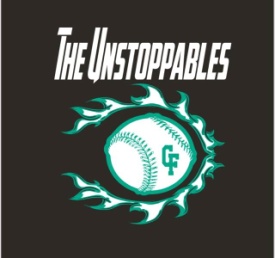 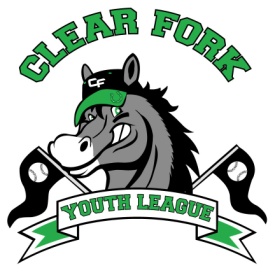 BOARD MEETING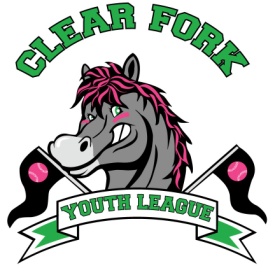 JANUARY 9, 2019Attendance:	Jay Vail	Mike Hoeflich	Josh Smith	Carrie Knight	Allen Leech	Ashley Ludwig	David Myers	Lindsay Roberts	Craig SmithJayConfirm upcoming datesRegistrations: January 14 – March 17Skills and Drills: March 23 (Baseball 9-12, Softball 12-3)Team Draft: March 25 @ New Life ChurchBrainstormed possible coachesScholarship FundBrainstormed ways to determine who qualifiesUniformsBaseball hatsWill order extra to sell SoftballWill get prices for headbandsWill make field sponsor signs out of plexi glassWould like to have an opening day ceremonyWould include unveiling of Denny’s bench and also field sponsorsJay and Nikki will make apparel to sell in the concession standWe will pay them the cost to make items, all else is profit for the CFYLBatting CageGetting a few more estimates on cost to buildFundraisers to help fund the projectBingoCar washSelling apparelGolf Tournament5KAllenBank Account looks goodPJ Hayes is making a memorial bench for Denny VanHoutenAgreed to a 2 year contract with Sharp Lawns for mowing and lawn careStarting in 2019 anyone who earns money from us will need to fill out a W9, anyone who earns more than $600 in a calendar year will need to file a 1099Next Board Meeting February 13, 2019  7:00 @ Brumby’s